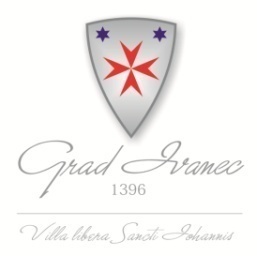 OBRAZAC ZA KOMENTIRANJEPOZIV JAVNOSTI ZA DOSTAVU MIŠLJENJA, PRIMJEDBI I PRIJEDLOGA O NACRTU PROCJENE UGROŽENOSTI OD POŽARA I TEHNOLOŠKE EKSPLOZIJE TE PLANA ZAŠTITE OD POŽARA ZA GRAD IVANECPOZIV JAVNOSTI ZA DOSTAVU MIŠLJENJA, PRIMJEDBI I PRIJEDLOGA O NACRTU PROCJENE UGROŽENOSTI OD POŽARA I TEHNOLOŠKE EKSPLOZIJE TE PLANA ZAŠTITE OD POŽARA ZA GRAD IVANECRAZLOZI DONOŠENJA AKTAProcjena ugroženosti od požara i tehnološke eksplozije izrađuje se s ciljem stručne analize, utvrđivanja postojeće opasnosti i predviđanja odgovarajuće mjere zaštite od požara i tehnoloških eksplozija kako bi se izbjeglo ugrožavanje  života i zdravlja ljudi, kao i uništavanje građevina i njihovih sadržaja. Utvrđuju se vrste i izvori opasnosti za nastajanje požara i tehnoloških eksplozija. Plan zaštite od požara za područje Grada Ivanca izrađen je sukladno Zakonu o zaštiti od požara (NN 92/10) Pravilniku o planu zaštite od požara (NN 51/12) te Procjeni ugroženosti od požara i tehnološke eksplozije za Grad Ivanec (1993-659-1-19-PUP).CILJEVI PROVOĐENJA SAVJETOVANJACilj provođenja savjetovanja sa zainteresiranom javnošću je upoznavanje javnosti s nacrtom prijedloga Procjene ugroženosti od požara i tehnološke eksplozije te Planom zaštite od požara, te eventualno prihvaćanje zakonitih i stručno utemeljenih mišljenja, primjedbi i prijedloga. ROK ZA PODNOŠENJE MIŠLJENJA, PRIMJEDBI I PRIJEDLOGAOd  09.03. - 09.04.2020. godineADRESA I NAČIN PODNOŠENJA MIŠLJENJA, PRIMJEDBI I PRIJEDLOGAPisane primjedbe na nacrt prijedlog programa dostavljaju se na zadanom obrascu (u prilogu) i to elektroničkom poštom na e-mail: petra.videc@ivanec.hrSukladno odredbama članka 11. Zakona o pravu na pristup informacijama („Narodne novine“ broj 25/13, 85/15) nakon provedenog savjetovanja sa zainteresiranom javnošću, nositelj izrade akta dužan je o prihvaćenim/neprihvaćenim primjedbama i prijedlozima obavijestiti zainteresiranu javnost putem svoje web stranice na kojoj će objaviti Izvješće o provedenom savjetovanju sa zainteresiranom javnošću.Sukladno odredbama članka 11. Zakona o pravu na pristup informacijama („Narodne novine“ broj 25/13, 85/15) nakon provedenog savjetovanja sa zainteresiranom javnošću, nositelj izrade akta dužan je o prihvaćenim/neprihvaćenim primjedbama i prijedlozima obavijestiti zainteresiranu javnost putem svoje web stranice na kojoj će objaviti Izvješće o provedenom savjetovanju sa zainteresiranom javnošću.Datum Citirani dio teksta (molimo obavezno točku programa) Prijedlog izmjeneObrazloženjeOstale napomene1.2.3.